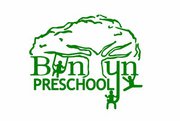 Buntyn Summer Term 2022Child’s Name_____________________________ Date of Birth_________________________Parents’ Names_______________________________________________________________Mom’s cell______________________________ Dad’s cell____________________________Mom’s email____________________________ Dad’s email___________________________Emergency Contact (Other than Parents’) (Name & Ph #) ____________________________________________________________________________Relationship to child___________________________________________________________Session 1Runs Tues., May 31 through Mon., June 27. 9:00 am-2:00 pmSession 2Runs Tues., June 28 through Mon., August 1. (Not in session July 4 through July 8)9:00 am-2:00 pmCost is $200 per day for each 4 week session.$50 Non-Refundable Application fee.Choose your preferred Day(s):		_____ Monday_____ Tuesday_____ Wednesday_____ Thursday_____ FridayFor office use only:_____ Application Fee		_____ Immunization Form		_____ Payment